                                                                   ημερομηνία:                                                 Όνομα: ΙΣΤΟΡΙΑ ,   Κεφ. 5……………………………………………………………………………………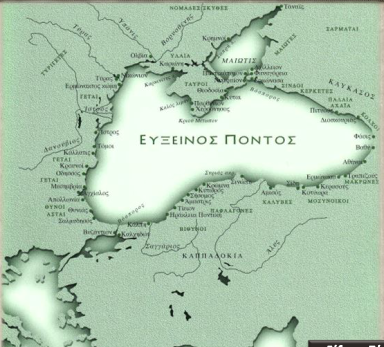 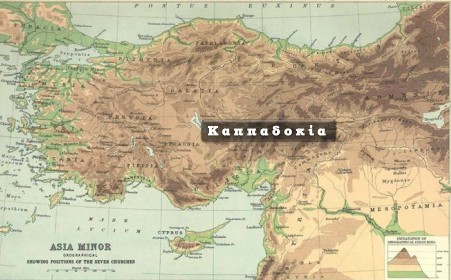  Οι αλύτρωτες περιοχέςμέχρι το 1821 μετά το 1856ποιοι βοήθησαν      θράκη                                                                     Μικρά Ασία, Πόντος                                                                                              και ΚαππαδοκίαΣυμπέρασμα:……………………………………………………………………………………………………………………………………………………………………………………